OE PROJECT CHARTER TEMPLATE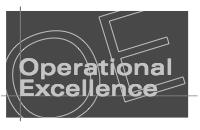 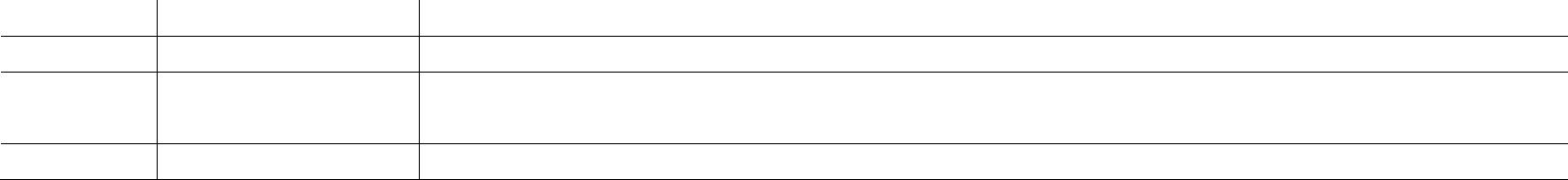 DOCUMENT PURPOSEThe Project Charter documents the formal conversation between the Project Sponsor and the Project Manager/Team, including the definition of success for the project.Once approved, the Project Charter communicates the current agreement between the Project Sponsor and the Project Team throughout the lifecycle of a project. The Charter provides a high-level overview of the project, including the definition of project success and project resource (people and funds) requirements.Requests and additions to the project scope are considered “out-of-scope” for the current project. When a scope change is required, document a change request that includes an impact analysis of project cost, resources, schedule, and risk. The Project Sponsor then formally approves the scope change request.The project manager will retain additional documents that provide detail on the management of the project, including a communications plan, an issues log, a risk log, a change management plan, a budget, and a work schedule.REVIEW & APPROVAL(The Project Sponsor signature indicates approval of the Project Charter, and authorizes the Project Manager/Team to use identified resources to proceed with the detailed planning and execution of the project; using this charter as guide.)CASE FOR CHANGE(What is the Current Situation?)BearBuy is an essential enabler of our overall procurement vision which is to reduce the time and money that departments currently spend on procuring goods and services, so that academic units may devote more time and money to research and teaching and non-academic units can more efficiently and economically support our academic activities.In conjunction with our collaboration with UCSF, BearBuy provides the infrastructure needed to help realize the benefits of the strategic sourcing efforts (e.g., OE efforts around MRO, Life Sciences, catering, IT, food and beverage, which are now transitioning to the sourcing and procurement line organization).Project Charter Template v1	OEPM101 Workbook Section 2	Page 1 of 8OE PROJECT CHARTER TEMPLATEThe key problems that BearBuy is targeting are:End users currently spend too much time and effort procuring goods and services with current procurement systems infrastructure and processes.Substantial spend occurs outside the system, going to non-preferred vendors and/or at higher than negotiated pricing resulting in substantial lost savings.Substantial central resources (AP, Purchasing) are expended supporting the current systems and in working around its limitations (e.g., workarounds, convoluted data sets for analytics).PURPOSE(What problem will be solved by the project? What value does this project add to the organization? How does this project align with the strategic priorities of the organization? What benefits are expected once the project is completed?)Provide a simplified and streamlined procure-to-pay process.Add value to campus community with an easy to use online buying approach.Achieve cost efficiency and operational excellence by creating a regional center of procurement excellence through joint implementation between UCB and UCSF.Eliminate maverick spend and drive compliance in purchases with negotiated contract vendors.Improve operation efficiency within departments, Campus Purchasing and Accounts Payable.RESULTS(What does success look like? How do we know that the problem described above is resolved? This typically involves clarifying metrics for operations once the project is completed.)SUCCESS MEASUREImprove user satisfaction with the purchasing process to an average rating of Satisfactory.Reduce the purchase of goods and services from higher-price vendors by 50%Increase the purchase of goods and services through strategic contracts by 80%Increase the use the of BearBuy system so 75% of all transactions are processed by it.The project will design proposed revisions to policy and business processes needed to achieve these metrics.SCOPE(The scope defines the boundaries in terms of where the project begins and ends. The scope describes what will be delivered - where, when, and how. It describes the services, functions, systems, solutions, or tangible products for which the sponsor will take delivery.)Project Charter Template v1	OEPM101 Workbook Section 2	Page 2 of 8OE PROJECT CHARTER TEMPLATEImplement software modules listed in 4.1, including configuration and integrationFacilitate focus group sessionsSuppliers’ catalogs enabled and ready for shoppingIntegration pointsMajor project milestonesPROJECT CONSTRAINTS & ASSUMPTIONS(List the known and anticipated constraints, and the initial assumptions for the project.)NAMEAll services contained in the SciQuest SOW will be implemented in a single project phaseSciQuest resources supply adequate resources to successfully implement all modules in scope.Web Browsers are compatible for the SciQuest application.Network is effectively managed to optimize performance for all users at both UCSF and UCB.The role of Supplier Enablement Lead is filled by someone who is knowledgeable in UCSF or UCB supplier base, spend behaviors, and contract status.There is adequate resource for business process documentation, workflow, communication and change management.The role of business process owner is filled by someone who has knowledge of the institution’s procurement patterns to develop testing scenarios and workflow scenarios.Reports and extracts from most history and transactional data will all be available and downloadable from BearBuy application.PROJECT MILESTONES & DELIVERABLES(List the major milestones and deliverables of the project.)OE PROJECT CHARTER TEMPLATEIMPACT STATEMENT(List the impact this project may have on existing systems and populations.)FINANCE DESCRIPTION(Provide a high level narrative overview on the estimated investment requirements, the savings targets, and the ongoing funding model.)Project Charter Template v1	OEPM101 Workbook Section 2	Page 4 of 8OE PROJECT CHARTER TEMPLATERISKS(Identify the high-level project risks and the strategies to mitigate them.)Project Charter Template v1	OEPM101 Workbook Section 2	Page 5 of 8OE PROJECT CHARTER TEMPLATECOMMUNICATION(Highlight the communication requirements between the Sponsor, the Key Stakeholders and the Project Team, including the frequency of check-ins, project reviews, and status reports (in person and written).)System Performance ConcernsNone have been identified at this time. UC Berkeley will conduct load testing of theBFS functionality that will be used with the UCB BearBuy system. The SciQuest contract prohibits load testing of the SciQuest systems.Security ConcernsUC Berkeley is consulting with the campus Chief Security Officer, Ann Geyer, and her staff to evaluate the security of the BearBuy system.APPENDIX A - PROJECT ROLES & RESPONSIBILITIESName the members of the project team.PROJECT SPONSOR: Provides overall direction, guidance, and funding for the project.RESPONSIBILITIES include setting the vision and strategic direction, approving the project charter and plan; securing resources for the project; confirming the project’s goals and objectives; keeping abreast of major project activities; making decisions on escalated issues; and assisting in the resolution of roadblocks.FUNCTIONAL OWNER: Manages the impact of the project in their functional area.RESPONSIBILITIES include ensuring agreed-upon project tasks and deliverables are completed, incorporating the views of their customers, providing functional expertise in a particular area, articulating requirements, and working to ensure that business needs are met.NAME	Jim HineNAMENAMEPROJECT MANAGER: Leads the team in planning and implementing the project from initiation to closure.RESPONSIBILITIES include scope and change management, keeping the project plan current (deliverables, schedule, and resources), issue and risk management, maintaining project documents, reporting project status, and facilitating conflict resolutions within the project and between cross-functional teams..OE PROJECT CHARTER TEMPLATEThe PROJECT STEERING COMMITTEE includes key stakeholders and subject matter experts.RESPONSIBILITIES include providing guidance on key issues.NAME	Ron Coley (UCB)NAME	Jim Hine (UCB& UCSF)NAME	Frank Yeary (UCB)NAME	John Wilton (UCB)NAME	Andrew Szeri (UCB-OE)NAME	Eric Vermillion (UCSF)NAME	John Plotts (UCSF)A SUBJECT MATTER EXPERT (SME) provides expertise on project elements including business process and current or new technical solutions.RESPONSIBILITIES include maintaining up -to-date experience and knowledge on the subject matter, validating recommendations, and providing advice on what is critical to the performance of a project task.NAMENAMENAMENAMENAMENAMEDescribe the roles and responsibilities of the project participants.PROJECT TEAM MEMBERSRESPONSIBILITIES includeunderstanding the work to be completed, completing the research, data gathering, analysis, and documentation,informing the project manager and team members of issues, scope changes, risks, and quality concerns, andproactively communicate status and manage expectations.APPENDIX B - KEY TERMS & DEFINITIONS FOR THIS PROJECT CHARTERDefine key terms unique to this Project Charter.Project Charter Template v1	OEPM101 Workbook Section 2	Page 7 of 8OE PROJECT CHARTER TEMPLATEProject Charter Template v1	OEPM101 Workbook Section 2	Page 8 of 8PROJECT NAME:PROJECT NAME:BearBuy ImplementationBearBuy ImplementationPREPARED BY:PREPARED BY:Vanessa Wong and Jon ConhaimVanessa Wong and Jon ConhaimDATE (MM/DD/YYYY):DATE (MM/DD/YYYY):07/23/201107/23/2011PROJECT CHARTER VERSION HISTORYPROJECT CHARTER VERSION HISTORYPROJECT CHARTER VERSION HISTORYPROJECT CHARTER VERSION HISTORYVERSIONDATECOMMENTS (DRAFT, SIGNED, REVISED – CURRENT STATUS)(MM/DD/YYYY)1.011/10/2010Vanessa Wong- Initial Creation2.06/28/2011Vanessa Wong- Version 2 Organization3.0a07/23/2011Jon Conhaim - Version for UC Berkeley OE Program Office(UCB)3.0b11/03/2011Mindy McDaniels – proofed/editedPROJECT SPONSOR(S) NAMESIGNATUREDATEMILESTONEDELIVERABLESDATESciQuest Sprint Plan Complete11/5/2010SciQuest Project kickoff meeting11/29/2010Project Charter11/20/2010Integrated Detailed Workplan Complete (Huron)Integrated Detailed Workplan Complete (Huron)11/19/2010Project Initiation Phase Complete11/30/2011Configure UIT Site11/12/2010Configuration & Integration Workshop11/29/2010Initial Solution Specifications01/06/2011Conduct Prototyping Sessions I, II , III1/20/2011, 2/24/2011,06/15/2011Conduct Customer Focus Group I, II04/19/ 2011,07/24/2011Final Solution Specifications07/15/ 2011Final Change Management Plan07/29/2011Solution Specification Phase Complete07/15/2011Create UAT Test Plans8/01/2011Build Training and Production sites8/12/2011Develop User Authentication IntegrationDevelop User Authentication Integration08/19/2011Project Charter Template v1OEPM101 Workbook Section 2OEPM101 Workbook Section 2Page 3 of 8Page 3 of 8Develop User Profile Integration08/19/201108/19/2011Develop Supplier Integration08/19/201108/19/2011Develop Purchase Order Integration08/19/201108/19/2011Test Integration Points09/02/201109/02/2011Solution Build Phase Complete09/02/201109/02/2011System Integration Testing10/07/201110/07/2011UAT Training Completed10/07/201110/07/2011User Acceptance Testing Completed11/02/201111/02/2011Solution Build Frozen and Solution Acceptance11/03/201111/03/2011Cutover Plan for Production Complete11/03/201111/03/2011Production Preparation Complete11/10/201111/10/2011Live Order Testing11/14/201111/14/2011Production Training for Cohort 1 Complete01/20/201201/20/2012Cohort 1 Goes Into Production01/23/201201/23/2012Cohort 2 Goes Into Production02/21/201202/21/2012Cohort 3 Goes Into Production03/19/201203/19/2012Cohort 4 Goes Into Production04/23/201204/23/2012Cohort 5 Goes Into Production05/21/201205/21/2012Major Milestones for Supplier Enablement :Deliverable/MilestonesMajor Milestones for Supplier Enablement :Deliverable/MilestonesCompletionDateSupplier Enablement Kickoff MeetingSupplier Enablement Kickoff Meeting05/16/2011Finalize file format/determine mandatory fields & evaluate implicationFinalize file format/determine mandatory fields & evaluate implication07/15/2011Test XML with SciQuest completeTest XML with SciQuest complete12/31/2011Complete Supplier Enablement for all vendors that will be available at the launch of Cohort 1Complete Supplier Enablement for all vendors that will be available at the launch of Cohort 112/31/2011POTENTIAL IMPACTWHAT AND WHO IS IMPACTEDRATING (1-5)1:Low |3: Med | 5: HighRISKMITIGATION STRATEGYUser AcceptanceMitigation StrategyIt may be difficult to deliver a product that will beacceptable to everyone•   Role-based focus group design meetings with cross -sections users will enable delivery of a product users want•   Release early design documentation or demo to familiarizethe user community with the application•   Actively solicit feedback and suggestions to ensure weaccount for all aspects of problems in the current UCSFP2P system and UC Berkeley’s BFS and SciQuest sandwichmodel systems.•   Evaluate the pros and cons of each major design decision.•   Focus on creating a system that is•   Create application labels that are clearly understood•   Make search function robust with helpful flags for buyingdecision•   Allow flexibility in workflow configuration that is practicaland efficientLegacy Application SupportMitigation StrategyOver 100,000 POs were generated in PeopleSoft.•   Ensure reports are available to help user manage existingImport of POs from the legacy system isPOs in PeopleSoftimpractical and out of scope. Existing P2P users•   Provide a clear alternative approach and procedure tomay have POs that are still open for longer periodmanage POs that require change orders.than the SciQuest Order Management rollout.Inter-campus CoordinationMitigation StrategyWith UCSF and UCB jointly implementing SciQuest•   Build an effective, integrated work plan leveragingwith varying stages in current application, theexpertise from Huron and SciQuest consultantsproject coordination must be seamless.•   Conduct clear, frequent communication amongst coreproject team members between UCSF and UCB•   Create and use a governance structure that is clearlydefined to avoid any confusion that may cause delay andstakeholder dissatisfaction.NAMERon ColeyNAMENAMEVanessa WongNAMEJon ConhaimProject Charter Template v1Project Charter Template v1OEPM101 Workbook Section 2Page 6 of 8NAMEROLENAMEROLENAMEROLENAMEROLENAMEROLENAMEROLENAMEROLE